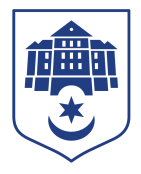 ТЕРНОПІЛЬСЬКА МІСЬКА РАДА                                                 Управління культури і мистецтвбульв. Тараса Шевченка,1, м. Тернопіль, 46001 тел.: (0352) 52 67 32 е-mail: kultura_mr.ter@ukr.netПідпорядкованими установами управління культури і мистецтв ТМР за період з 23.05.24 - 30.05.24 -  проведено ряд заходів, а саме:Начальник управління		                                  	                      Світлана КОЗЕЛКОЛюдмила Бойко, 526732ДатаНазва заходуКороткий описКонтактні дані20 - 24.05.2024Підсумкові контрольні уроки з сольфеджіо та музичної літературиОцінювання знань та вмінь учнів здобутих за 2023-2024 н. р.Тернопільської музичної школи №1ім. В. БарвінськогоВул. Камінна, 3Класи № 15, 17, 33, 34Тел.: (0352)25-25-0323.05.2024Літературна зустріч з Олександром Вільчинським «Книги про війну».До Дня Героїв у Центральній міській бібліотеці пройшла літературна зустріч з Олександром Вільчинським, - учасником АТО, відомим українським прозаїком, журналістом, науковцем, доцентом ТНПУ ім. В. Гнатюка, який розповів студентам Тернопільського кооперативного фахового коледжу як пишуться книги про війну, а також ідею створення книги «Останній герой», яка вийшла друком 20 років тому, але є актуальною і сьогодні.Центральна міська бібліотекаВул. Руська, 31Тел.: (0352) 52-64-5923.05.2024Інтерактивна локація «Бібліотека - спільнодія до твоєї мрії» (в рамках проекту «Бібліотека обличчям до людей»)Бібліотекарі підготували тематичну виставку «Буду я природі другом» та перегляд літератури «Від екології природи – до екології душі».Члени ГО «Виходь назовні», готувались до конкурсу творчих робіт «Жити разом – змінювати світ» з допомогою викладачів Станції Юних Техніків,створювали ілюстрації до книг про природу.Бібліотека-філія №2 для дорослихВул. Миру 4аТел.:(0352)53-79-5523.05.24Героїко-патріотична година «Уклін усім, хто український край боронить»Героїко-патріотична година була присвячена героям різних поколінь, які захищали рідну землю, покликана відродити героїчний дух нашої історії. Це данина памяті героям, які і сьогодні боронять землю. На захід були запрошені ліцеїсти ліцею Генезис. Пригадали історичні постаті, які своїми вчинками залишилися в памяті українців. Вони розмірковували хто такі герої, кого можна вважати героєм. Також на майстер класі виготовили обереги ангелів-охоронців, які передали героям наших сьогоднішніх подій. В бібліотеці оформлена книжкова виставка-інсталяція «Герої не вмирають». Бібліотека-філія №3 для дорослих Вул. Дарії Віконської,1Тел.:+3098634279723.05.2024Майстер-клас«В моєму серці Україна»Відбувся майстер-клас з виготовлення патріотичних оберегів-магнітиків.Бібліотека-філія №3 для дітейБульвар Данила Галицького, 16Тел.:(0352) 24-04-3623.05.2024Патріотична година «Незламний дух нескореної нації»В бібліотеці була проведена патріотична година для учнів 9-А класу Тернопільська ЗОШ N11 - Планета №11 (класний керівник – Куцан І. А.) за участі завідувача відділом «Музей національно-визвольної боротьби Тернопільщини»,голови ГО «Об’єднання бойових побратимів», добровольця -Ігоря Войцехівського.Бібліотека-філія №4 для дітейВул. Богдана Лепкого,6Тел.: (0352) 26-80-88 23.05.2024Вручення свідоцтв.Святковий концерт випускників.Ведуча Мар’яна КаспрукПодвір’я школи – нижній залТернопільська музична школа №2 імені Михайла ВербицькогоВул. Захисників України, 4Тел.: +38097700702223.05.2024Відкриття Алеї пам’яті «НЕЗЛАМНІ» з нагоди Дня Героїв України.З нагоди Дня Героїв України на бульварі Тараса Шевченка  урочисто відкрили алею пам’яті загиблим в російсько-українській війні військовослужбовцям «ПАМ’ЯТАЄМО! НЕ ЗАБУДЕМО! НЕ ПРОБАЧИМО!». Алея – знак шани мужнім українським Захисникам і Захисницям, які ціною власного життя захищали нашу незалежність та державність. На Алеї розміщені фото з інформацією про наших 276 військових, які загинули у російсько-українській війні від 2014 року, Героїв Тернопільської громади.Управління культури і мистецтв ТМРКомунальна установа «Тернопільський міський палац культури «Березіль» ім. Леся Курбаса» Сквер ім. Т. Шевченка24.05.2024Звіт відділу духових та ударних інструментівВедуча Наталія ВоркунТернопільська музична школа №2 імені Михайла ВербицькогоВул. Захисників України, 4Тел.:+38097700702224.05.2024Ювілейний концерт до 95-річчя з дня заснування школи «Вогонь мистецтва гартує незламність»Виступи найкращих творчих колективів школи та учнів-солістів Тернопільський академічний драматичний театрім. Т.Г. Шевченка24.05.2024Бесіда-мандрівка «Стежками слов’янської писемності та культури»На Фейсбук - сторінці була розміщена інформацію до Дня слов'янської писемності і культуриБібліотека-філія № 5 для дорослих Проспект Злуки, 33Тел.:(0352) 28-30-0024.05.2024Година патріотичного гарту: «Борці за волю України»Відбулась зустріч, на честь борців за свободу і незалежність України, з учасником подій Майдану, бойових дій АТО - Ігорем Войцехівським.Бібліотека-філія №7 для дорослихВул. Карпенка, 14 Тел.: (0352) 53-79-7524.05.2024Літературний експромт: «Рівноапостольні Кирило і Мефодій - творці слов'янської писемності».Розповідали про життя і діяльність св. Кирила і Мефодія, їх внесок в розвиток слов'янської культури, створення  старослов'янських азбук -  глаголиці та кирилиці.Бібліотека-філія №7 для дорослихВул. Карпенка, 14Тел.: (0352) 53-79-7524.05.2024Естрадні монологи «Про що мовчать люди». Читають студенти кафедри театрального мистецтва факультету мистецтв ТНПУ ім. В. ГнатюкаВ Українському Домі студенти кафедри театрального мистецтва факультету мистецтв ТНПУ ім. В.Гнатюка читали естрадні монологи «Про що мовчать люди»Комунальна установа «Тернопільський міський палац культури «Березіль»ім. Леся Курбаса». Бульвар Шевченка, 27Український Дім.Тел.: (0352) 52-15-0024.05.2024Виставка художніх робіт Наталії Басараб з нагоди 70 річчя «Україно, ти моя молитва»В фоє Українського Дому відбулося  відкриття виставки Наталії Басараб «Україно, ти моя молитва», з нагоди її 70-річчя. Прикрасили відкриття виставки учасники творчих колективів Тернопільщини.Комунальна установа «Тернопільський міський палац культури «Березіль»ім. Леся Курбаса». Бульвар Шевченка, 27Український Дім.Тел.: (0352) 52-15-0025.05.2024Хореографічний фестиваль «GlobalTelent»В Тернополі відбувся відбірковий Всеукраїнський хореографічний фестиваль «GlobalTelent» в якому брали участь 120 команд з різних куточків України.     Переможці фестивалю представлятимуть Україну на чемпіонаті світу «WorldofDance».Комунальна установа «Тернопільський міський палац культури «Березіль»ім. Леся Курбаса». Бульвар Шевченка, 27Український Дім.Тел.: (0352) 52-15-0025, 26.05.2024Вистава театру «Тріумф» «У пошуках щастя»У зразковому аматорському театрі «Тріумф» ПК «Березіль» триває премʼєрний сезон.Казкова подорож за чарівним Синім птахом, (птахом щастя), відбулася в УД «Перемога», за мотивами драми-феєрії М.Метерлінка «Синій птах».Своєю талановитою грою юні актори викликали у глядачів щиру усмішку, змушували задуматися про важливе і навіть зворушували до сліз.     Казка вчить вірності та сміливості, відданості, любові та дружбі, боротися за своє щастя та допомагати іншим.Комунальна установа «Тернопільський міський палац культури «Березіль»ім. Леся Курбаса». Бульвар Шевченка, 27Український Дім.Тел.: (0352) 52-15-0026.05.2024Бібліоекскурс «На гостину до мудрих книг» Сучасна дитяча енциклопедія - це важливе джерело знань для дітей. На всі питання прості і складні вона дає відповідь. На заході були присутні діти молодшої школи і старші. Їм було цікаво розглянути енциклопедії на різну тематику. Енциклопедії подають інформацію в якісній і цікавій формі, містять багато яскравих ілюстрацій і значно відрізняються від занудних щоденних підручників. Бібліотека-філія №3 для дорослих, вул. Дарії Віконської, 1Тел.:(+30986342797) 26.05.2024Концерт гурту «Без обмежень». Нова програма «Сильні серця»Прозвучали нові пісні та вже давно знайомі всім треки: «Без неї ніяк», «ДИМ», «Весь світ», «Зорі запалали», «Вільні люди» та інші – все для того, аби згуртуватись і продовжувати допомагати ЗСУ, адже всі концерти туру - благодійні.Комунальна установа«Тернопільський міський палац культури «Березіль» ім. Леся Курбаса».Вул.: Миру, 6.Тел.: (0352) 53-31-1327.05.2024Літературний портрет «Майстер Українського роману» (до 95-річчя Романа Іваничука)Роман Іваничук - відомий український письменник історичного роману. В його доробку близько 15 історичних творів, в яких він намагався заповнити білі плями в нашій історії, розповідає про видатних діячів минулих поколінь. Про це свідчать його романи: «Мальви», «Черлене вино», «Манускрипт з вулиці Руської». В бібліотеці оформлена книжкова виставка-інсталяція «Майстер Українського роману», де можна прочитати всі його твори. Бібліотека-філія №3 для дорослих Вул. Дарії Віконської,1Тел.:+3098634279727.05.2024Євроквіз-презентація  «Пізнаємо історію та інституції ЄС разом з YEAS»Відбулась зустріч з посолкою європейської молоді м. Тернополя (ініціатива «Посли європейської молоді» в Україні) - Вікторією Бариловською.Центральна дитяча бібліотекаВул. Миру, 4а.Тел.: (0352) 53-10-9627,  28, 29.05. 202416.00 год.Консультації для вступниківКонсультації для абітурієнтів щодо вступного іспиту у  музичну школуТернопільської музичної школи №1ім. В. БарвінськогоВул. Камінна, 3Класи № 17, 33, 34Тел.: (0352)25-25-0327.05.2024Інформаційно-розважальний калейдоскоп «Мирна країна- щаслива дитина»Учні З-А класу ЗОШ №15 розгадували вікторину про права дітей та втілювали свою мрію у малюнках на асфальті «Моя найбільша мрія»Бібліотека-філія №3 для дітейБульвар Данила Галицького, 16Тел.:(0352) 24-04-3627.05.2024Екскурсія до бібліотеки«Перший раз завітай до нас!»Учні 1-А класу ЗОШ № 17 завітали на екскурсію до бібліотеки, де бібліотекар ознайомила з правилами поведінки в бібліотеці та бібліотечним фондом.Бібліотека-філія №3 для дітейБульвар  Данила  Галицького, 16Тел.:(0352) 24-04-3628.05.2024Медіадайвинг «Чому потрібно робити цифрове прибирання?»Розповіли про те, як Інтернет забруднює повітря та сприяє розвитку парникового ефекту.Презентація буклету «Збережи енергію: інтернет і екологія» який підготували в євроклубі.Центральна дитяча бібліотекаВул. Миру, 4а.Тел.:(0352) 53-10-96